ESCOLA _________________________________DATA:_____/_____/_____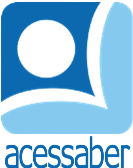 PROF:_______________________________________TURMA:___________NOME:________________________________________________________O GRANDE ESPETÁCULO	Silvia, Júlia, Vera e Renato foram brincar de teatro. Silvia escreveu a peça, distribuiu os papéis e foi à diretora. Vera era a personagem principal e providenciou os figurinos. Renato ficou responsável por organizar o cenário.	- Eu não vou ser a personagem principal? – reclamou Júlia.	Vera, brincando, disse:	- Você será a minha amiga principal.	- A peça precisa de música. Você pode ser a responsável – disse Renato.	- Poderíamos apresentar a peça para as nossas famílias – sugeriu Silvia.	Os amigos iam apresentar a peça perto do lago, mas Vera perdeu a voz. Como a apresentação aconteceria sem sua protagonista?	- Júlia, você sabe todas as falas e pode representar a rainha das fadas no lugar de Vera – falou Silvia.	- Mas eu não sou tão boa quanto a Vera.	Vera escreveu em um papel: “Você é ótima”.	Júlia respirou fundo e se apresentou. A turminha foi muito aplaudida, e a peça, um sucesso. Júlia abraçou Vera dizendo:	- Você que é a minha amiga principal!180 histórias para se divertir. 
Editora: Ciranda Cultural.QuestõesQual é o título do texto?R: __________________________________________________________________Quantos parágrafos há no texto?R: __________________________________________________________________Quais são os personagens da história?R: __________________________________________________________________O que os amigos resolveram fazer?R: __________________________________________________________________Qual foi a função de Silvia na peça?R: __________________________________________________________________O que Vera fez na peça?R: ______________________________________________________________________________________________________________________________________Que função desempenhou Renato?R: __________________________________________________________________Qual foi o problema de Vera?R: __________________________________________________________________Quem ficou no lugar de Vera?R: ______________________________________________________________________________________________________________________________________Faça uma ilustração da história: